Linecké cesto – prípravaZákladná receptúra na linecké cesto obsahuje múku, tuk, cukor v pomere 3:2:1. Cesto vypracujeme zmiešaním týchto troch suroví do hladka. Od základného pomeru surovín sa  veľa pevných ciest odlišujú smerom nahor i nadol. Vyrábajú sa cestá kvalitnejšie, napr. s väčším množstvom žĺtkov, alebo cestá menej kvalitné s nižším obsahom tuku, zato s prídavkom kypridla a tekutiny. 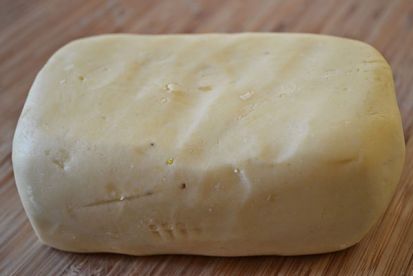 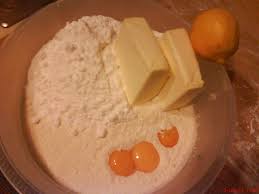 